Č e s k ý  m e t r o l o g i c k ý  i n s t i t u t 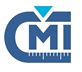 Okružní 31, 638 00  BrnoŽádost o certifikacI(podle WELMEC návodu 8.8)Application for CERTIFICATION(ACCORDING TO WELMEc GUIDE 8.8)Číslo žádosti (vyplní Český metrologický institut):Number of Application (to be filled by Czech Metrology Institute)ŽadatelApplicant* je-li adresa pro poštovní styk jiná než adresa sídla společnosti uveďte i tuto adresu* if corresponding address is different from address of principal office, complete the corresponding address tooÚčel schvalováníPurpose of Examination	Změna již vydaného certifikátu číslo:	Change of issued certificate number:Výrobce:Manufacturer Popis modulu měřidla (typ)Description of module of measuring instrument (type)Seznam přiložené dokumentace:List of Enclosed Documentation6. Prohlášení:AgreementProhlašuji, že údaje uvedené v této žádosti jsou správné. Dále prohlašuji, že nežádám o certifikaci u jiného subjektu.I confirm that the information provided in this application is correct. I also confirm that I have not applied to any other body for certification.Dále se zavazuji vyhovět všem oprávněným požadavkům certifikačního orgánu a předložit všechny nezbytné informace.I agree to comply with the requirements for certification and to supply any necessary information.Úplnost žádosti za ČMI přezkoumal*:	JménoCompleteness check by:		NamePodpis	Datum Signature	Date* není-li žádost úplná či nesplňuje-li požadavky příslušného nařízení vlády, je před potvrzením přezkoumání vrácena žadateli k doplnění Informační zdrojeInformation sourceswww.cmi.cz, tel.: 545 555 136, fax: 548 523 049, e-mail: jkalandra@cmi.cz Název společnosti:IČ:Company nameIDAdresa:Address*Tel:Tel:Fax:Fax:Fax:E-mail:E-mail:E-mail:E-mail:E-mail:Moduly vah s neautomatickou činností   Modules of non-automatic weighing instruments		Moduly měřidelModules of measuring instrumentsCertifikát pro součást  Parts certificateCertifikát pro součást  Parts certificateCertifikát pro součást  Parts certificateCertifikát o hodnocení  			Evaluation certificateCertifikát o hodnocení  			Evaluation certificateCertifikát o hodnocení  			Evaluation certificateNázev společnosti:IČ:Company nameIDAdresa:AddressTel:Tel:Fax:Fax:Fax:E-mail:E-mail:E-mail:E-mail:E-mail:JménoFunkceNamePosition in CompanyPosition in CompanyPodpisDatumSignatureDate